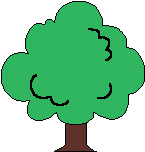 Arden Medical Centre Infection Control Annual Statement 2021PurposeThis annual statement will be generated each year.  It will summarise:         Any infection transmission incidents and any action taken (these will have been reported in accordance with our Significant Event procedure)         Details of any infection control audits undertaken and actions undertaken         Details of any control risk assessments undertaken         Details of staff training relating to infection control         Any reviews and update of policies, procedures and guidelinesArden Medical Centre produces this statement to comply with CQC registration requirementsBackgroundArden Medical Centre has one lead for Infection, Prevention and Control, our Practice Nurse Debbie Truman, supported by Jayne-Anne Jolley our Practice Manager and Dr Lucy Barnsley, GP Partner.Nurse Debbie Truman keeps updated on infection control and shares necessary information with the team at team meetings.Significant EventsA significant event is defined as “any event thought by any member of staff to be significant in the care of patients or the conduct of the practice” In the past year (2020/21) there has been no significant events relating to infection control.AuditsIn February 2020 an Infection Prevention and Control in General Practice audit was completed by our Nurse Debbie Truman & Practice Manager, Jayne-Anne Jolley. It is advised that we should share information with our patients regarding infection control and will therefore place a copy of this Annual Statement on our practice website and will notify patients of any seasonal outbreaks that they may need to be aware of via posters in the surgery and on our website.The findings of the audit were shared with the practice team and an action plan created to develop infection prevention within the practice. It will be reviewed and updated on a regular basis.Risk AssessmentsRisk assessments (in relation to infection prevention) are carried out so best practice can be established and then followed.Staff trainingAll staff have completed annual infection control training in the 12 months to February 2021.  New staff completed their annual infection control training within 3 months of starting work at Arden Medical Centre.  All staff have completed a practical update in hand hygiene and hand washing in March 2019 and a new update in line with Covid-19 2020/21.Policies, Procedures and GuidelinesPolicies relating to Infection Prevention and Control are reviewed annually and updated if appropriate.  However, all are amended on an on-going basis as current advice changes.Jayne-Anne JolleyPractice Manager25.02.2021